Принятие заявок на подключение осуществляется:

- непосредственно от заявителя, путем подачи документов по месту нахождения АО "ЩЖКХ"- почтовым отправлением (курьером) по адресу: Тульская область, г. Щекино, ул. Пионерская, д. 2-а- в электронной форме с использованием электронно-цифровой подписи на электронный адрес: gkxschekino@yandex.ru

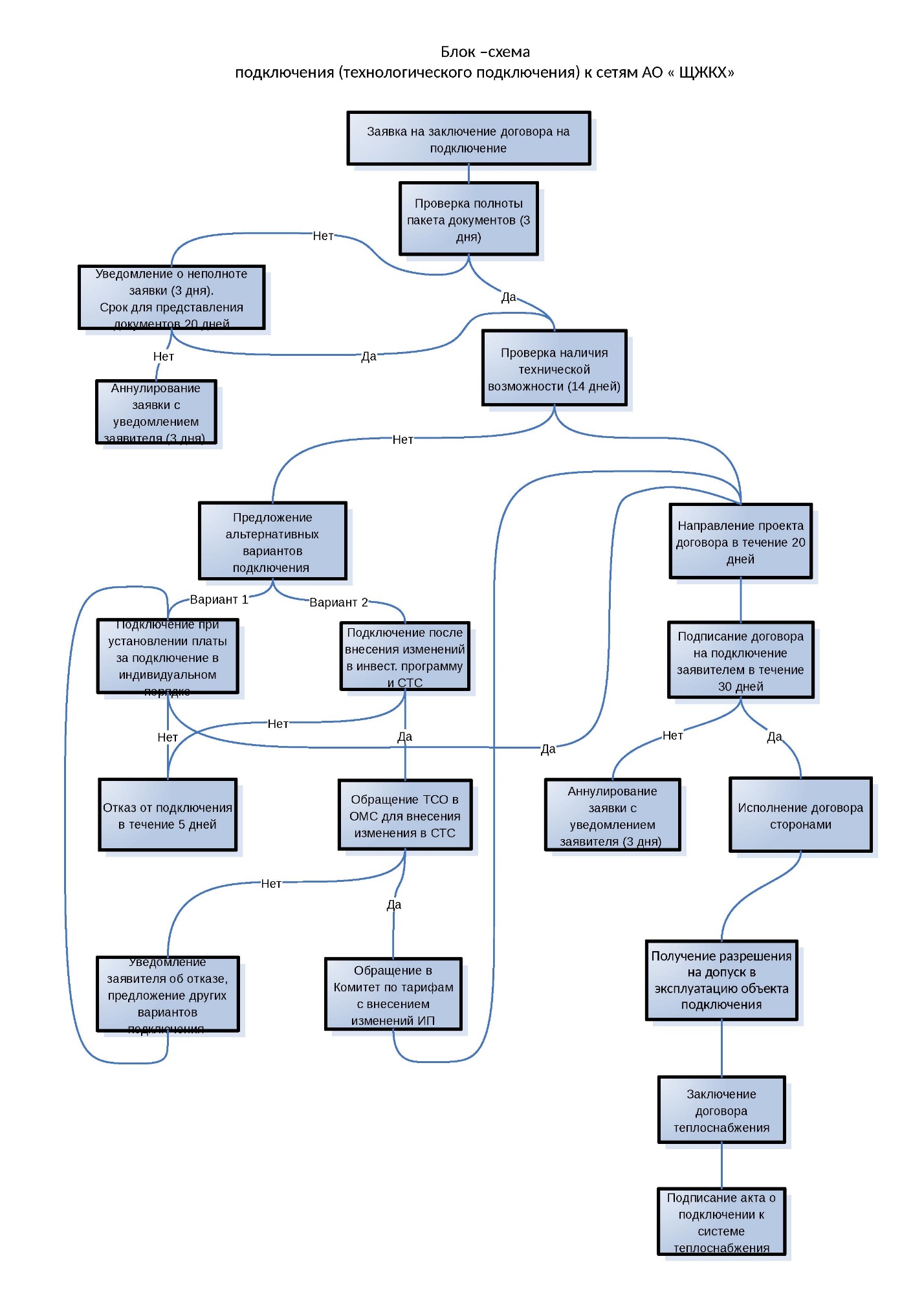 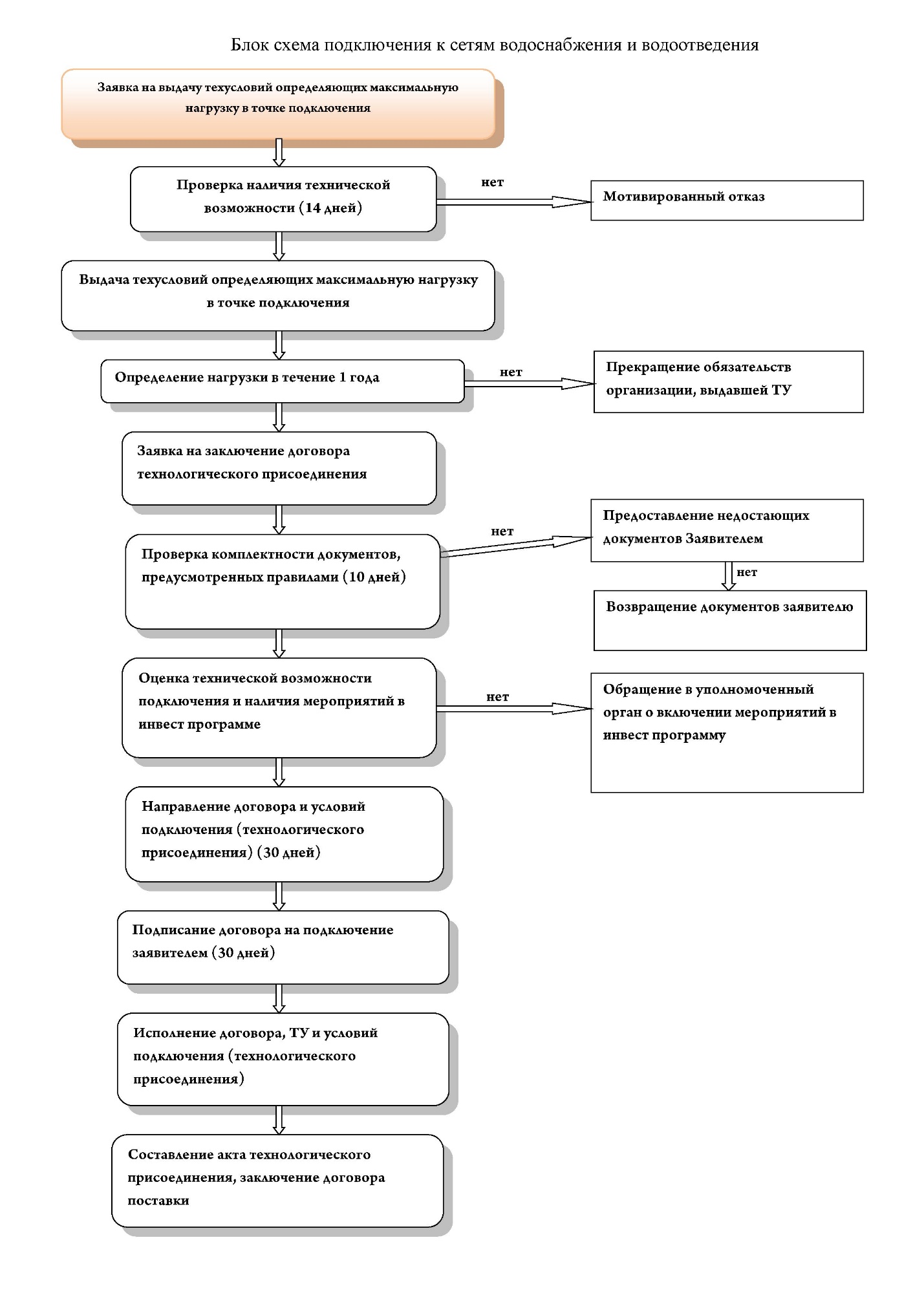 